Mediakundige ontwikkeling/taalontwikkeling: Verhalen digitaalBeste ouder(s) en lieve kinderenHier zijn we weer…Hieronder vind je nog enkele verhalen die je kan bekijken en beluisterenGeniet er maar van…Veel plezier!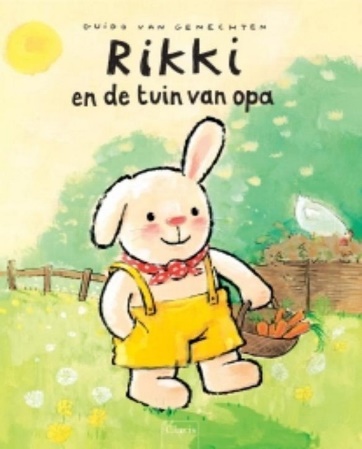 Rikki en de tuin van opahttps://www.youtube.com/watch?v=UCVa7SOzW4o&t=6s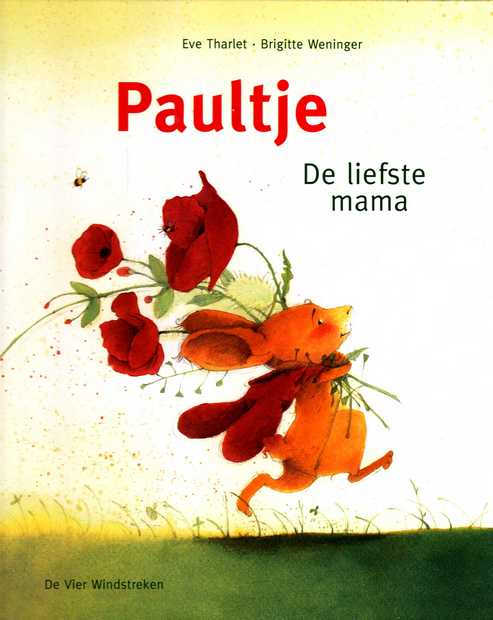 Paultje – De liefste mamahttps://www.youtube.com/watch?v=c8MgZ2-6_AkMama kwijthttps://www.youtube.com/watch?v=zPtxFyeDerU&list=PLfq_6_4GalH11SFc3YWLjxis2reNdxoy4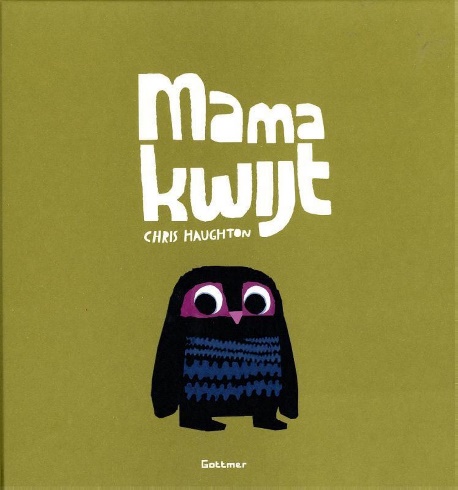 Ik vind je lief, mamahttps://www.youtube.com/watch?v=6ZPabksRD6E&list=PLfq_6_4GalH11SFc3YWLjxis2reNdxoy4&index=3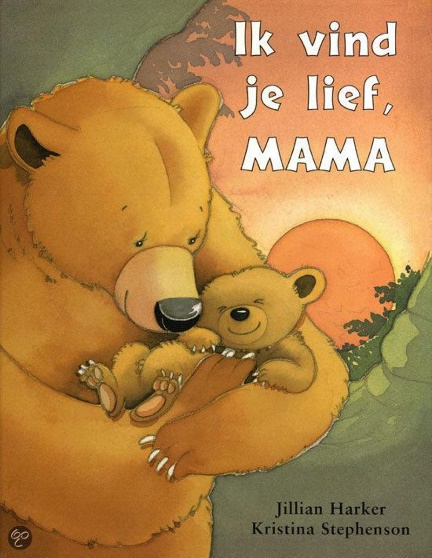 Raad eens hoeveel ik van je houhttps://www.youtube.com/watch?v=mGtHs9tgjZQ&list=PLfq_6_4GalH11SFc3YWLjxis2reNdxoy4&index=5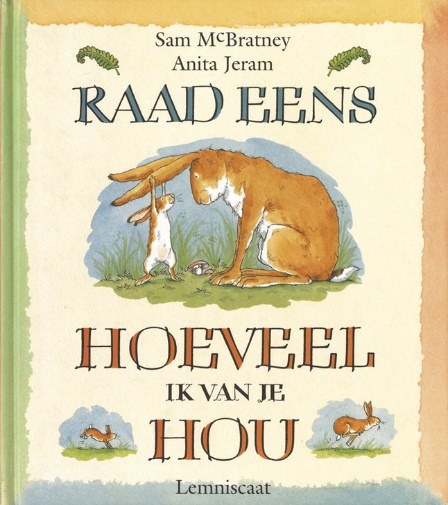 Lieve woordjeshttps://www.youtube.com/watch?v=wAmoeEfEBZQ&list=PLfq_6_4GalH11SFc3YWLjxis2reNdxoy4&index=6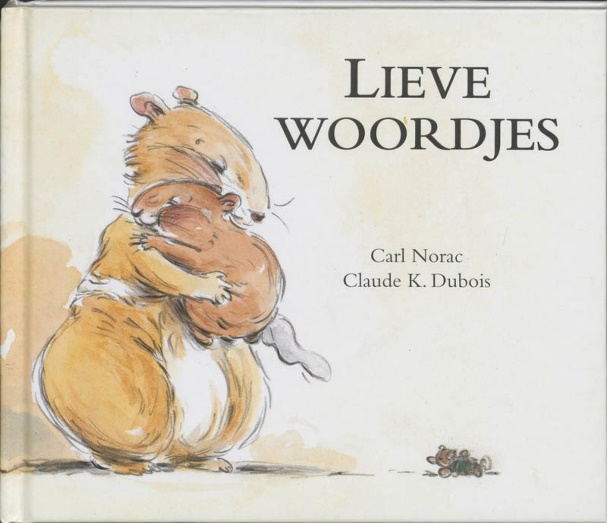 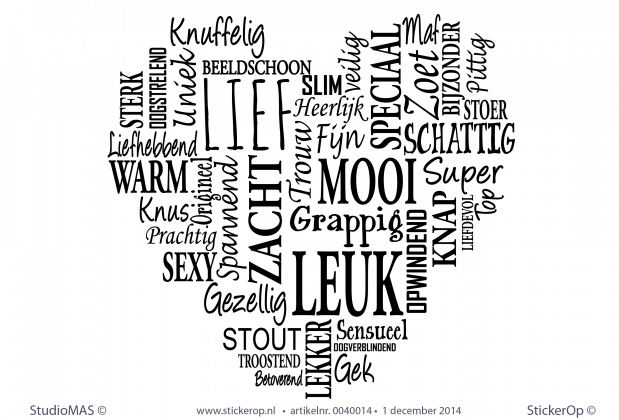 Beertje Bruin maakt ruzie met mamahttps://www.youtube.com/watch?v=xAkDuajLSok&list=PLfq_6_4GalH11SFc3YWLjxis2reNdxoy4&index=7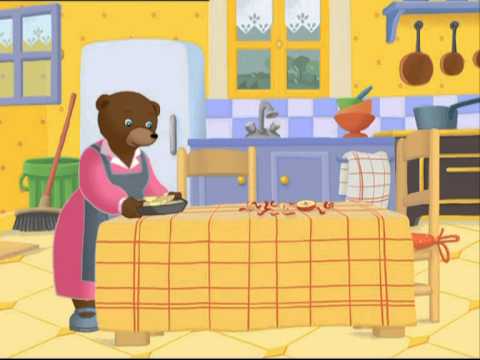 Veel plezier en tot de volgende keer…